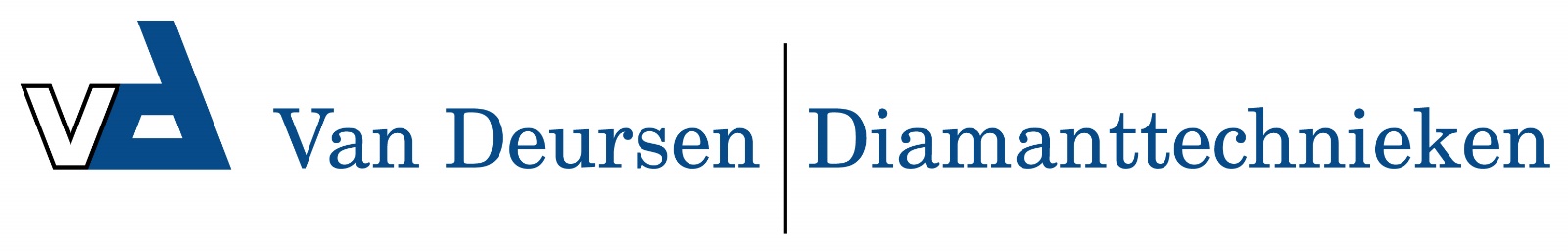 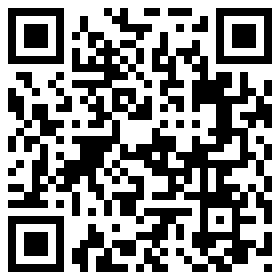 Compact liner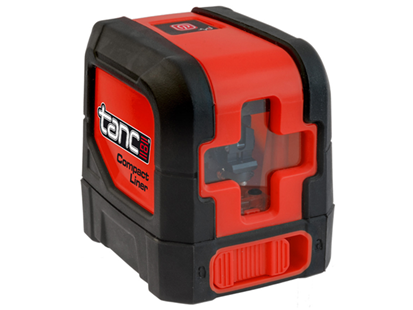 Zelfnivellerende kruislijnlaser met groene laserstraal klasse 2, extra goede zichtbaarheid.
Geschikt voor binnen afbouw.

Compleet geleverd met magnetische wandhouder.

2 jaar garantie.Artikelnummer3042011nivelleermethodezelfnivellerend pendelsysteembereik binnen20 meterklasse2meetnauwkeurigheid0,3 mm/mvoeding2x AA alkalinebatterijengewicht (incl. batterijen)1 kgnivelleerbereik+/- 3°afmeting70X65X75 (lxbxh)